Stenen bijlen afkomstig uit Montferland  -  collecties: Museum van Oudheden; Kunstwerk Liemers Museum, Huis Bergh, Rheinmuseum Emmerich, uit N.A.R. rapport no 11.Bron: https://www.rmo.nl/collectie/collectiezoeker/?term=&department=&object=&period=&material=&place=didam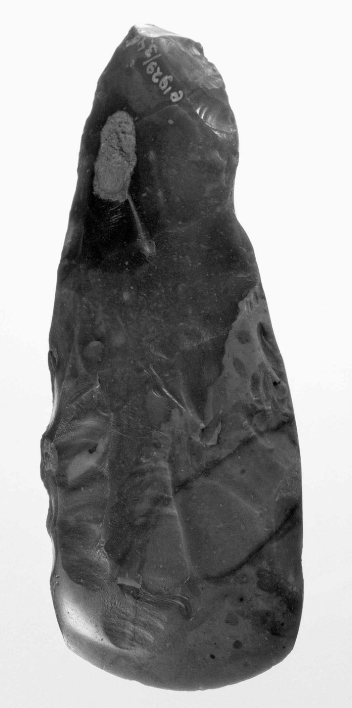 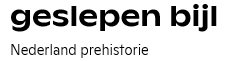 1. 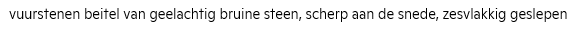 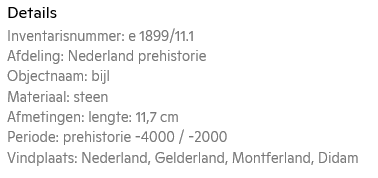 Cat. Holwerda 1908 B.I. 267Uit het N.A.R. rapport (Nederlandse Archeologische Rapporten) nummer 11. EEN INVENTARISATIE VAN NEOLITHISCHE BIJLEN UIT GELDERLAND, TEN NOORDEN VAN DE RIJN. P. Schut ; Amersfoort 1991 is nog de volgende informatie bekend over deze bijl.1 Didam; 40E 206/439 3 T. Keurentjes; RMO e99/11/1 4 dünn. FLOB b; S3a met rechte zijden 5 11,8; 5,3; 3,2; 2,6 6 geheel geslepen in vier facetten; lichte beschadiging aan de top Voor de Fels-Rundbeile en de Fels-Ovalbeile is de structuur van de catalogus als volgt. Na het volgnummer komen: 1. gemeente, plaatsnaam, kaartblad, kaartcoördinaten. 2. hoogte, bodemsoort + grondwatertrap; eventueel geomorfologische vorm. 3. vinder, vondstdatum, collectie inventarisnummer. 4. bijltype, gesteente. 5. lengte, grootste breedte, snedebreedte, grootste dikte. 6. opmerkingen.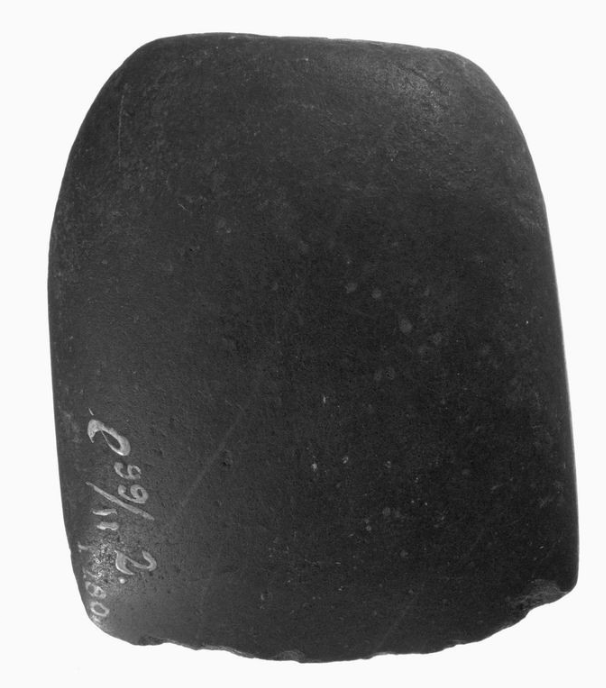 Geslepen bijl; Nederlandse prehistorie2. dioriet, zeer glad. Korte beitel, scherp aan de snede, vierzijdigDetailsInventarisnummer: e 1899/11.2
Afdeling: Nederland prehistorie
Objectnaam: bijl
Materiaal: steen
Afmetingen: lengte: 6,5 cm
Periode: prehistorie -4000 / -2000
Vindplaats: Nederland, Gelderland, Montferland, DidamCat. Holwerda 1908 B.I.280Uit het N.A.R. rapport (Nederlandse Archeologische Rapporten) nummer 11. 1 DIdam; 40E 206/439 3 T. Keurentjes; RMO e99/11/2 4 FOB?; fijnkorrelige kwartsltlsche zandsteen 5 (6,5); 5,4; 5,4; (3,1) 6 snedehelft secundair als klopsteen gebruikt; met facetten 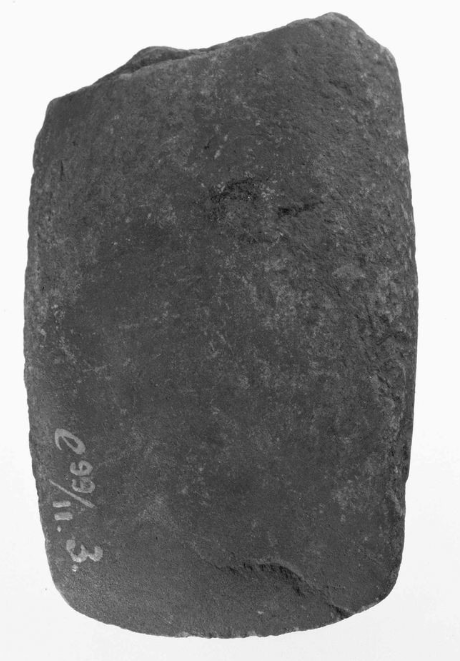 Bijl, Nederland prehistorie3. vierzijdige beitel van grijze kalksteen, een zijde geschondenDetailsInventarisnummer: e 1899/11.3
Afdeling: Nederland prehistorie
Objectnaam: bijl
Materiaal: steen
Afmetingen: lengte: 7,6 cm
Periode: prehistorie -4000 / -2000
Vindplaats: Nederland, Gelderland, Montferland, DidamUit het N.A.R. rapport (Nederlandse Archeologische Rapporten) nummer 11. 1 Didam, 40E 206/439 3 T. Keurentjes; RMO e99/11/3 4 ?AII; kwartsitische zandsteen 5 (8,0): 5,2; 4,5; (2,3) 6 geslepen; verweerd; zwaar beschadigd aan brede zijde; top afgebroken 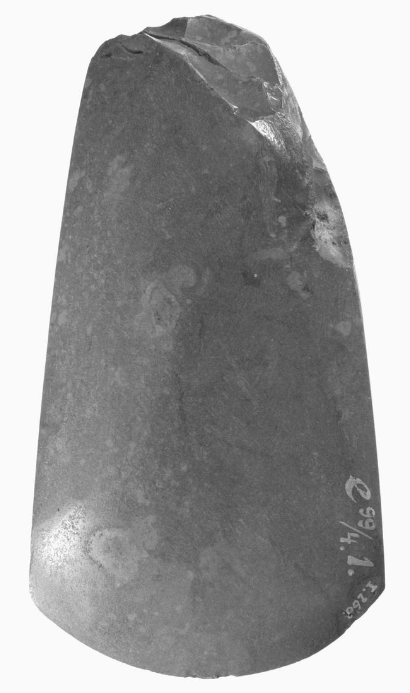 Gepolijste bijl, Nederland prehistorie4. lichtgrijze beitel van vuursteen, scherpe snede, fraai geslepenDetailsInventarisnummer: e 1899/4.1
Afdeling: Nederland prehistorie
Objectnaam: bijl
Materiaal: steen ; vuursteen
Afmetingen: lengte: 13,2 cm
Periode: prehistorie -4000 / -2000
Vindplaats: Nederland, Gelderland, Montferland, DidamCat. Holwerda 1908 B.I.268Uit het N.A.R. rapport (Nederlandse Archeologische Rapporten) nummer 11. 1 Bergh, BIjvanck; 40G 208/435 3 Oude Vrielink; GAS 1958/1/1 4 dünn. FLOB b; S3b met gekromde zijden 5 12,4; 5,1; 3,3; -6 geslepen met primaire bewerkingssporen; top beschadigd met klopsporen 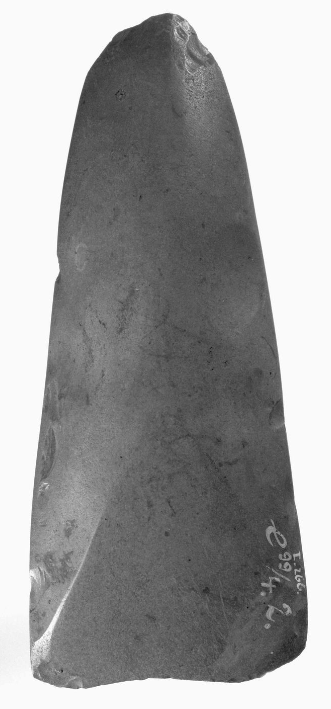 Geslepen bijl, Nederland prehistorie5. lichtgrijze beitel van vuursteen, met scherpe snede, fraai geslepenDetailsInventarisnummer: e 1899/4.2
Afdeling: Nederland prehistorie
Objectnaam: bijl
Materiaal: steen ; vuursteen
Afmetingen: lengte: 15,6 cm
Periode: prehistorie -4000 / -2000
Vindplaats: Nederland, Gelderland, Montferland, DidamCat. Holwerda 1908 B.I.266Uit het N.A.R. rapport (Nederlandse Archeologische Rapporten) nummer 11. 1 DIdam; 40E 206/439 (fIg. 15.3) 3 T. Keurentjes; RMO e99/4/2 4 spltzn. FLOB c; Sla 5 (16,4); 6,8; 3,6; 3,1 6 nagenoeg geheel geslepen; snede zwaar beschadigd 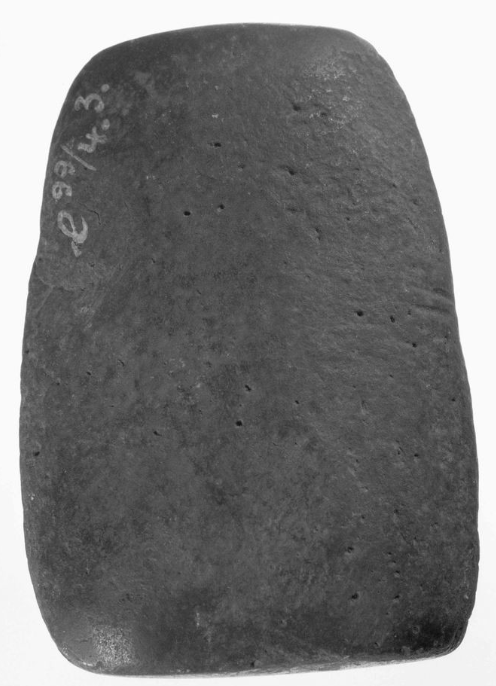 Geslepen bijl, Nederland prehistorie6. wrijfsteen in den vorm van het heft van een beitel waarvan onder en bovenvlak glad zijn geslepenDetails:Inventarisnummer: e 1899/4.3
Afdeling: Nederland prehistorie
Objectnaam: bijl
Materiaal: steen
Afmetingen: lengte: 8,3 cm
Periode: prehistorie -4000 / -2000
Vindplaats: Nederland, Gelderland, Montferland, BeekUit het N.A.R. rapport (Nederlandse Archeologische Rapporten) nummer 11. 1 Didam; 40E 206/439 3 T. Keurentjes, - ; RMO e99/4/3 4 2A?; kwartslitische zandsteen 5 (8,4); 5,8; -; 3,7 6 klopsporen; snede afgebroken; secundair gebruikt als wrijfsteen; gepolijst vlak op oude breuk 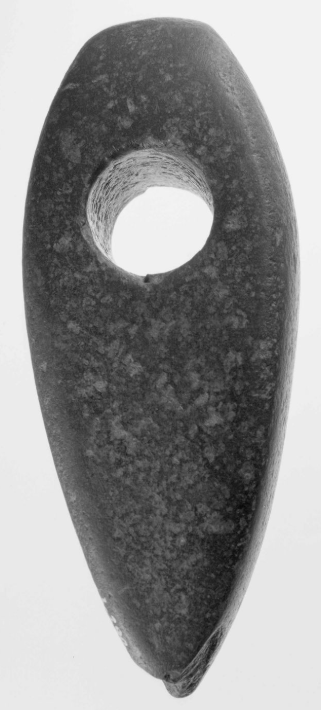 Hamer met steelgat, Nederland prehistorie7. bijl met steelgat van dioriet, fraai afgewerktDetailsInventarisnummer: e 1900/10.2
Afdeling: Nederland prehistorie
Objectnaam: hamer
Materiaal: steen
Afmetingen: lengte: 13,3 cm
Periode: prehistorie -3200 / -2000
Vindplaats: Nederland, Gelderland, Montferland, ZeddamCat. Holwerda 1908 B.I.290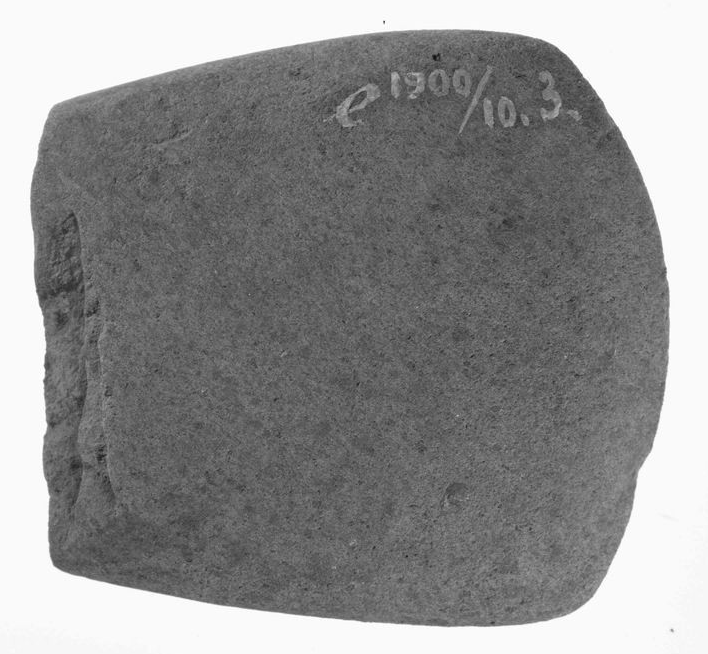 Fragment van een bijl, Nederland prehistorie8. benedengedeelte van een beitel van kiezelachtige zandsteenDetailsInventarisnummer: e 1900/10.3
Afdeling: Nederland prehistorie
Objectnaam: bijl
Materiaal: steen
Afmetingen: lengte: 6,1 cm
Periode: prehistorie -4000 / -2000
Vindplaats: Nederland, Gelderland, Montferland, BeekUit het N.A.R. rapport (Nederlandse Archeologische Rapporten) nummer 11. 1 Bergh, Beek; 40H 210/435 3 T. Keurentjes; RMO el 900/10/3 4 ?BI; doleriet/diabaas 5 (6,1); 5,8; 5,8; (2,8) 6 geslepen; snede afgestompt; topdeel afgebroken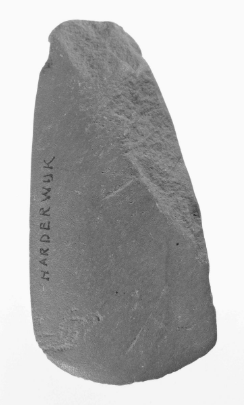 Geslepen bijl, Nederland prehistorie9. langwerpige beitel, scherp aan de snede van grijze schieferDetailsInventarisnummer: e 1901/12.1
Afdeling: Nederland prehistorie
Objectnaam: bijl
Materiaal: steen
Afmetingen: lengte: 11,7 cm
Periode: prehistorie -4000 / -2000
Vindplaats: Nederland, Gelderland, Montferland, Beek???(aantekening Harderwijk op bijl)Cat. Holwerda 1908 B.I.286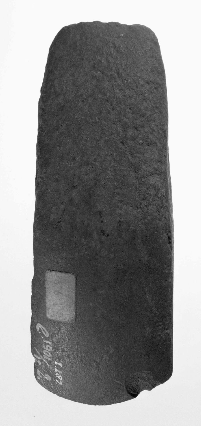 Geslepen bijl, Nederlandse prehistorie10. bijl van dioriet, vierzijdig, scherp aan de snedeDetailsInventarisnummer: e 1901/12.2
Afdeling: Nederland prehistorie
Objectnaam: bijl
Materiaal: steen
Afmetingen: lengte: 12 cm
Periode: prehistorie -4000 / -2000
Vindplaats: Nederland, Gelderland, Montferland, BeekCat. Holwerda 1908 B.I.287Uit het N.A.R. rapport (Nederlandse Archeologische Rapporten) nummer 11. Didam, Beek; 40H 210/435 3 T. Keurentjes, Didam; RMO el901/12/2 4 kwartsiet, fijnkorrelig 5 11,7; 4,9; 2,4; 3,5 6 op brede en smalle zijden sporen van primaire bewerking 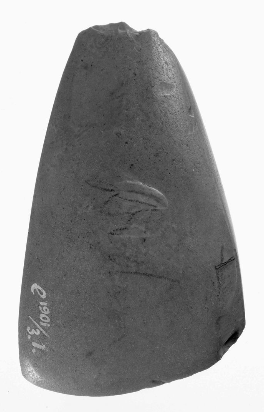 Geslepen bijl, Nederland prehistorie11. grijze beitel van vuursteen, glad geslepen en scherp aan de snedeDetailsInventarisnummer: e 1901/3.1
Afdeling: Nederland prehistorie
Objectnaam: bijl
Materiaal: steen ; vuursteen
Afmetingen: lengte: 10,3 cm
Periode: prehistorie -4000 / -2000
Vindplaats: Nederland, Gelderland, Montferland, BeekCat. Holwerda 1908 B.I.273Uit het N.A.R. rapport (Nederlandse Archeologische Rapporten) nummer 11. 1 Bergh, Beek; 40G 210/435 (fIg. 14.5) 3 T. Keurentjes; RMO el901/3/1 4 spltzn. FLOB b; SI b 5 10,6; 6,3; 2,7; 3,2 6 nagenoeg geheel geslepen; top beschadigd 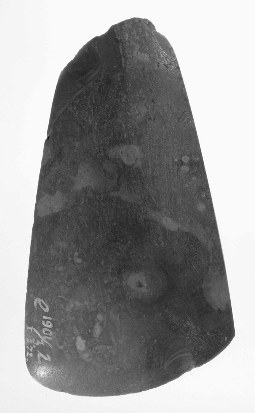 Gepolijste bijl, Nederland prehistorie12. gepolijste bijl van vuursteenDetailsInventarisnummer: e 1901/3.2
Afdeling: Nederland prehistorie
Objectnaam: bijl
Materiaal: steen ; vuursteen
Afmetingen: lengte: 10,7 cm
Periode: prehistorie -4000 / -2000
Vindplaats: Nederland, Gelderland, Montferland, BeekCat. Holwerda 1908 B.I.272Uit het N.A.R. rapport (Nederlandse Archeologische Rapporten) nummer 11. 1 Bergh, Beek; 40G 210/435 3 T. Keurentjes; RMO el 901/3/2 4 dünn. FLOB b; S3a met rechte zijden 5 10,8; 6,0; 2,5;-6 geheel gesiepen; top beschadigd 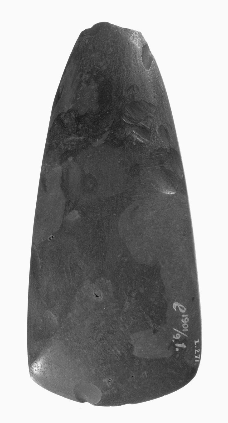 Gepolijste bijl, Nederland prehistorie13. grauwbruine beitel van vuursteen met licht grijze plekken. Fraai bewerkt voor een houweel, zeer scherp aan de snedeDetailsInventarisnummer: e 1901/9.1
Afdeling: Nederland prehistorie
Objectnaam: bijl
Materiaal: steen ; vuursteen
Afmetingen: lengte: 13,4 cm
Periode: prehistorie -4000 / -2000
Vindplaats: Nederland, Gelderland, Montferland, BeekCat. Holwerda 1908 B.I.271Uit het N.A.R. rapport (Nederlandse Archeologische Rapporten) nummer 11. 1 Bergh, Beek; 40G 210/435 (fIg. 19.4) 3 T. Keurentjes; RMO el 901/9/1 4 dünn. FLOB b; S3a met gekromde zijden 5 13,6; 6,1; 3,2; 3,0 6 geslepen met primaire bewerkingssporen 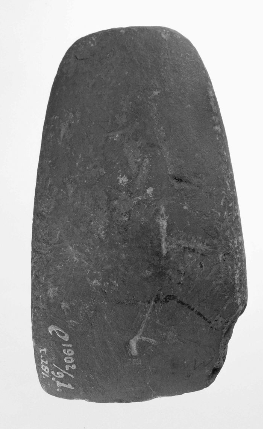 Geslepen bijl, Nederland prehistorie14. stenen beitel van dioriet, scherp aan de snede. De ene hoek van de snede beschadigdDetailsInventarisnummer: e 1902/9.1
Afdeling: Nederland prehistorie
Objectnaam: bijl
Materiaal: steen
Afmetingen: lengte: 10,9 cm
Periode: prehistorie -4000 / -2000
Vindplaats: Nederland, Gelderland, Montferland, DidamCat. Holwerda 1908 B.I.281Uit het N.A.R. rapport (Nederlandse Archeologische Rapporten) nummer 11. 1 Didam; 40E 206/439 3 T. Keurentjes, Didam; RMO el902/9/1 4 zandsteen verweerd 5 11,2; 6,0; 4,0; 4,4 6 snede beschadigd 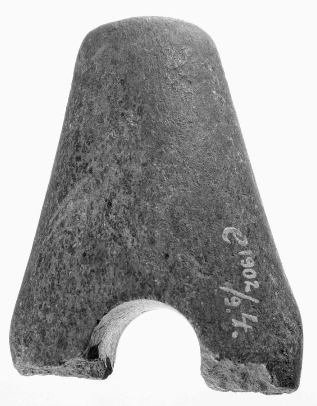 Fragment van een hamer met steelgat, Nederland Prehistorie15. helft van een stenen bijl of hamer. Afgebroken op het gat voor den steelDetailsInventarisnummer: e 1902/9.4
Afdeling: Nederland prehistorie
Objectnaam: hamer
Materiaal: steen
Afmetingen: lengte: 8,2 cm
Periode: prehistorie -3200 / -2000
Vindplaats: Nederland, Gelderland, Montferland, Didam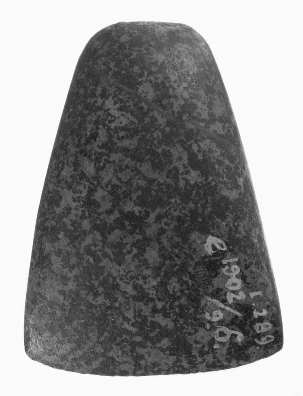 Gepolijste bijl16. stenen beiteltje van syeniet, fraai gepolijst, scherp aan de snedeInventarisnummer: e 1902/9.6
Afdeling: Nederland prehistorie
Objectnaam: bijl
Materiaal: steen
Afmetingen: 
Periode: prehistorie
Vindplaats: Nederland, Gelderland, Oude IJsselstreek, EttenCat. Holwerda 1908 B.I.269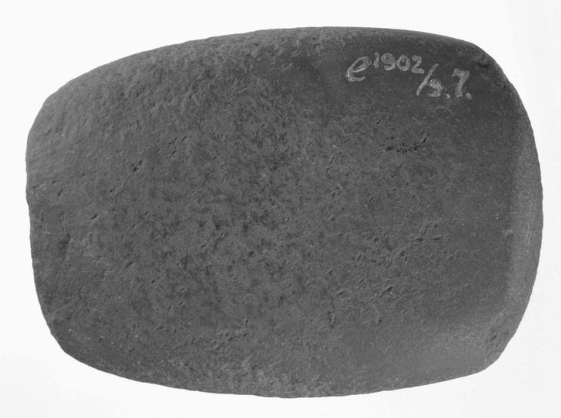 17. Stenen bijl, Nederland prehistorieDetailsInventarisnummer: e 1902/9.7
Afdeling: Nederland prehistorie
Objectnaam: bijl
Materiaal: steen
Afmetingen: lengte: 7,8 cm
Periode: prehistorie -4000 / -2000
Vindplaats: Nederland, Gelderland, Montferland, 's-HeerenbergUit het N.A.R. rapport (Nederlandse Archeologische Rapporten) nummer 11. 1 Bergh; 40H 215/432 3 T. Keurentjes, DIdam; RMO el902/9/7 4 zandsteen 5 (7,8); (5,5); 3,8; -6 snede secundair afgestompt door slijpen; secundair gebruikt als klopsteen 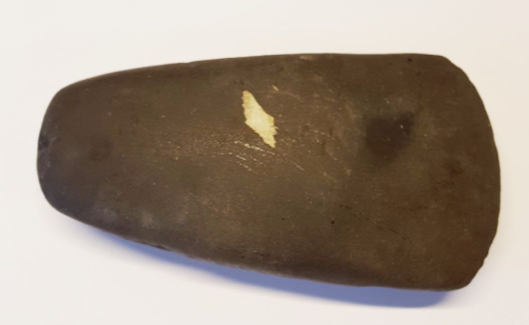 Bijl, Nederland prehistorie18. Boveneinde spits, scherp aan de snede. Oorspronkelijk olijfkleurig geweest, na brand in 1945 donker geworden.DetailsInventarisnummer: e 1899/6.3
Afdeling: Nederland prehistorie
Objectnaam: bijl
Materiaal: steen ; kalksteen
Afmetingen: L. 11,5 cm, b. 6 cm, d. 3 cm
Periode: prehistorie -4000 / -2000
Vindplaats: Nederland, Gelderland, Zevenaar, Oud-ZevenaarCat. Holwerda 1908 B.I.284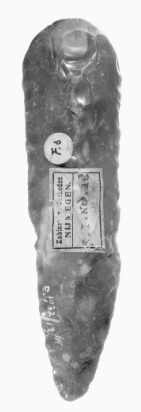 19. Dolk, Nederland prehistoriekorte brede dolk, verwaardigd van grijze vuursteen, voorzien van vlakretoucheDetailsInventarisnummer: e 1932/12.6
Afdeling: Nederland prehistorie
Objectnaam: dolk
Materiaal: steen ; vuursteen
Afmetingen: lengte: 11,9 cm
Periode: prehistorie -2100 / -1700
Vindplaats: Nederland, Gelderland, Montferland, 's-Heerenberg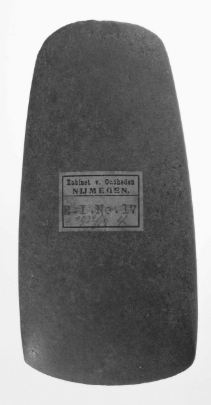 Bijl, Nederland prehistorie20. bijl met rechte zijkanten en brede top van natuursteenDetailsInventarisnummer: e 1932/12.4
Afdeling: Nederland prehistorie
Objectnaam: bijl
Materiaal: steen
Afmetingen: lengte: 11,5 cm
Periode: prehistorie -4000 / -2000
Vindplaats: Nederland, Gelderland, Montferland, onbekendUit het N.A.R. rapport (Nederlandse Archeologische Rapporten) nummer 11. 1 Bergh; 40H 215/432 3 - ; RMO el 932/12/4 4 zandsteen, fijnkorrelig 5 11,5; 5,7; 3,3; 4,3 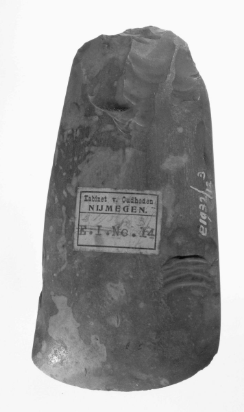 Bijl, Nederland prehistorie21. bijl met brede top en ovale doorsnede van bruinen vuursteen, aan het achterzijde enigszins beschadigdDetailsInventarisnummer: e 1932/12.3
Afdeling: Nederland prehistorie
Objectnaam: bijl
Materiaal: steen ; vuursteen
Afmetingen: lengte: 10,9 cm
Periode: prehistorie -4000 / -2000
Vindplaats: Nederland, Gelderland, Montferland, onbekendUit het N.A.R. rapport (Nederlandse Archeologische Rapporten) nummer 11. 1 Bergh, Beek; 40G 210/435 3 ~ ; RMO el 932/12/3 4 FLOBa 5 (11.1); 5.6; 3.0 6 top afgebroken; nagenoeg geheel geslepen; gefacetteerd langs de randen 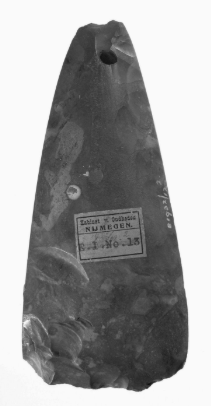 Bijl, Nederland prehistorie22. bijl met spitse punt en ovale doorsnede van bruinen vuursteenDetailsInventarisnummer: e 1932/12.2
Afdeling: Nederland prehistorie
Objectnaam: bijl
Materiaal: steen ; vuursteen
Afmetingen: lengte: 14,2 cm
Periode: prehistorie -4000 / -2000
Vindplaats: Nederland, Gelderland, Montferland, onbekendUit het N.A.R. rapport (Nederlandse Archeologische Rapporten) nummer 11. 1 Bergh, Beek; 40G 210/435 (fIg. 15.1) 3 ~ ; RMO 01932/12/2 4 spltzn. FLOB b; SI a 5 (14,2); 6,4; 3,0; 2,5 6 geslepen met primaire bewerkingssporen; zwaar beschadigde snede deels recent 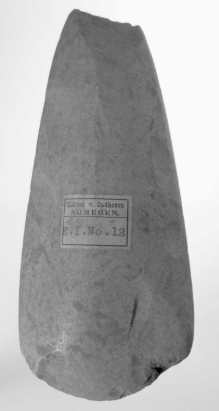 Bijl, Nederland prehistorie23. bijl met rechte zijkanten van lichtgrijze vuursteenDetailsInventarisnummer: e 1932/12.1
Afdeling: Nederland prehistorie
Objectnaam: bijl
Materiaal: steen
Afmetingen: lengte: 13,6 cm
Periode: prehistorie -4000 / -2000
Vindplaats: Nederland, Gelderland, Montferland, onbekendUit het N.A.R. rapport (Nederlandse Archeologische Rapporten) nummer 11. 1 Bergh, Beek; 40G 210/435 3 ~ ; RMO 01932/12/1 4 spltzn. FLOB b; Sla 5 (14,0); 6,3; 3,4; (3,1) 6 geslepen; top afgebroken Bron: https://www.collectiegelderland.nl/zoeken/?q=didam&fq=&materiaal=steen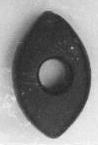 Hamerbijl van steen neolithisch24. Hamerbijl atypisch.Hamer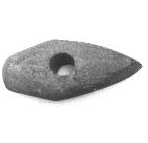 25. Hamer (Jutse hamer). (=T-224)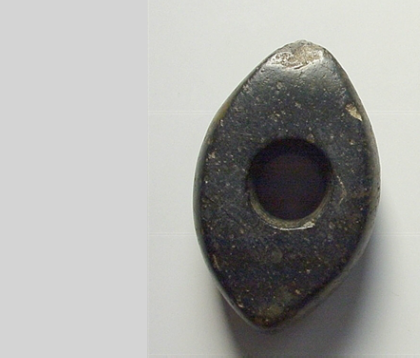 Hamerbijl van steen Neolithisch26. Hamerbijl atypisch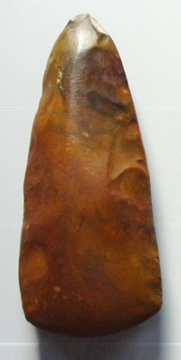 Bijl van steen Neolithisch27. Bijl, spitznackig flint-oval.Uit het N.A.R. rapport (Nederlandse Archeologische Rapporten) nummer 11. 1 Didam; 40E 206/439 (fig. 14.2) 3 P. Melsters; LIemers Museum 2466 4 spltzn. FLOB a; Sla 5 15,2; 6,4; 3,2; 25 6 geslepen met primaire bewerkingssporen; cortexrestant aan top 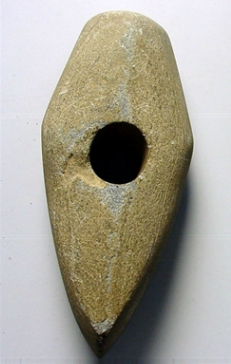 (Jutse) Hamer van steen, nieuwe steentijd28. Hamer (Jutse hamer)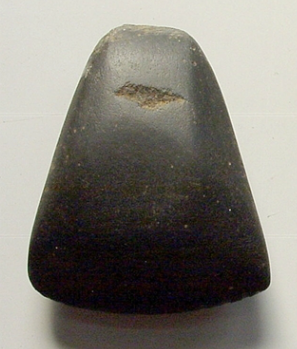 Bijl van steen neolithisch29. Bijl, fels-rechteck. (=T-060)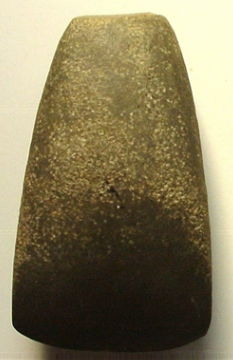 Bijl van steen Neolithisch30. Bijl, fels-rechteck en klopsporen.Uit het N.A.R. rapport (Nederlandse Archeologische Rapporten) nummer 11. 1 Bergh, Beek; 40H 210/435 3 P. Meisters, Beek; Liemers Museum 2470 4 kwartsitisch 5 12,0; 6,9; 4,4; 4,1 6 snededeei gesiepen verder kiopsporen 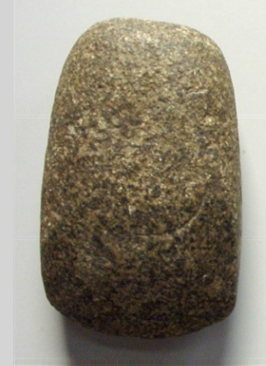 Bijl van steen neolithisch31. Bijl, fels-rechteck, verweerd. (=T-010A)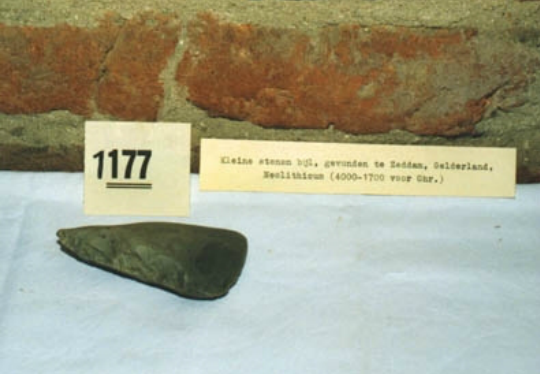 Bijl "Stenen bijl" circa 4000- 1700 v. Chr.32. Stuk steen in een driehoek. Aan een zijde spits toelopend.Uit het N.A.R. rapport (Nederlandse Archeologische Rapporten) nummer 11. 1 Zeddam; 40H 214.25/434.95 (fig. 24.3) 2 37.50; gY21 VII; hoge smeltwater heuvel 3 ~ ; 1960; Huis Bergh 4 dünnb. FLOB a 5 8,4; 4,5; 2,0; 1,9 6 snededeel geslepen verder bekapt; in topdeel een natuurlijke holte 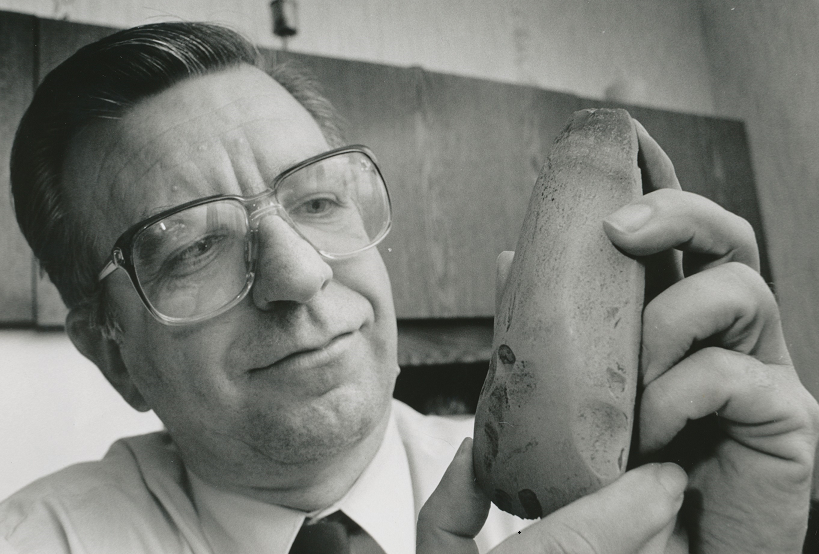 33. Foto (2003) van HenkTomas  uit Gelderlander met stenen bijl afkomstig uit Greffelkamp (Avesaetweg) gevonden bij het plaatsen van een hek rondom huis.34.Foto uit het Rheinmuseum te Emmerich met bijlen uit Elten, Beek, Wehl en Didam (foto gekregen van Alex Koster).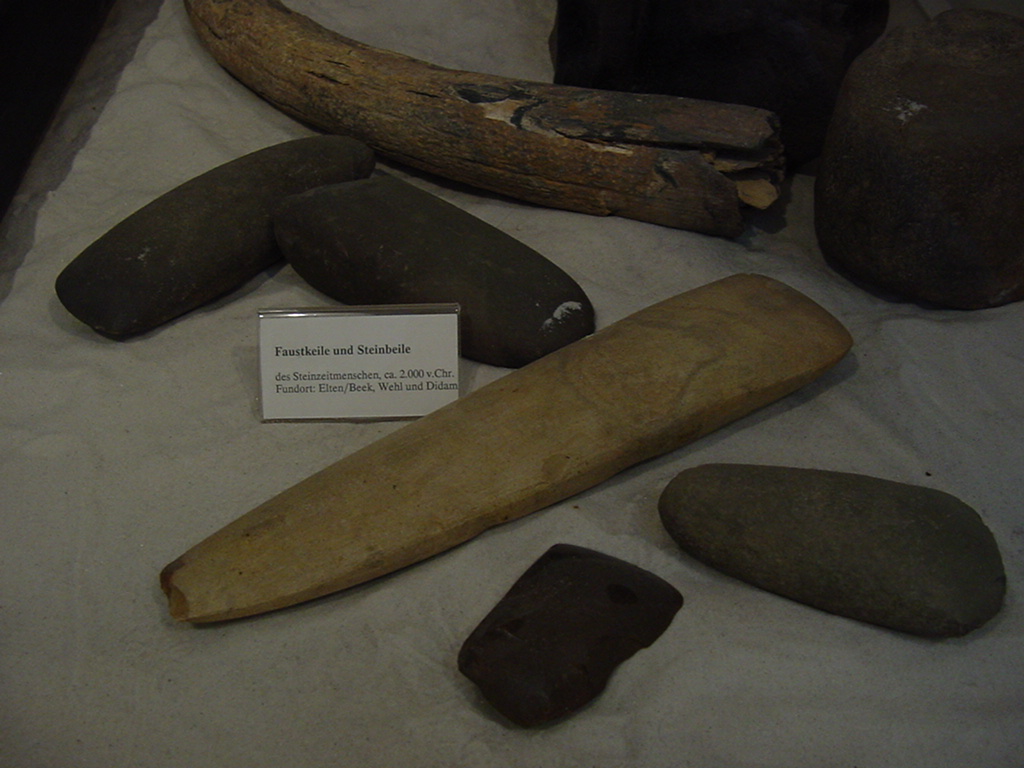 Uit het N.A.R. rapport (Nederlandse Archeologische Rapporten) nummer 11. EEN INVENTARISATIE VAN NEOLITHISCHE BIJLEN UIT GELDERLAND, TEN NOORDEN VAN DE RIJN. P. Schut ; Amersfoort 1991 komen nog aanvullend de volgende bijlen voor:Voor de Fels-Rundbeile en de Fels-Ovalbeile is de structuur van de catalogus als volgt. Na het volgnummer komen: 1. gemeente, plaatsnaam, kaartblad, kaartcoördinaten. 2. hoogte, bodemsoort + grondwatertrap; eventueel geomorfologische vorm. 3. vinder, vondstdatum, collectie inventarisnummer. 4. bijltype, gesteente. 5. lengte, grootste breedte, snedebreedte, grootste dikte. 6. opmerkingen.Bl. 90 e.v. Fels-Ovalbeile A.1 Bergh, Beek; 40H 210/436 3 gekocht van J. Grandjean; RMO e96/9/10 4 1AI; zandsteen 5 9,1; 5,1; 4,9; 2,6 6 snededeel geslepen verder veel klopsporenB.1 Didam; 40E 209.18/437.98 2 14.00; Hn/Zb21 V/VI; dekzandrug 3 A. Tinneveld, Didam, 1948; GAS voorheen collectie Tinneveld 9 (12?) 4 gabbro 5 8,0; 5,0; 2,5; 3,1 C. Bergh, Loerbeek; 40F 210.16/438.60 2 14.00; Hn/Zb21 V/VI; dekzandrug 3 A. Tinneveld, Didam; GAS voorheen collectie Tinneveld 10a 4 gabbro (of amfibollet?), verweerd 5 8,8; 5,6; 3,2; 4,5 6 tesamen gevonden met aardewerkfragmenten (Late Bronstijd of IJzertijd) en maalsteen (wrijfsteen) fragmenten; aan de snede rechthoekig in doorsnede verder ovaal als gevolg van verweringD.1 Didam; 40E 207.48/440.75 2 12.50; op de rand van Hn23 V en pZg23 V; vlakte van ten dele verspeelde dekzanden 3 A. Tinneveld; -- ; GAS, voorheen collectie TInneveld 60 4 kwartsiet 5 65; 5,3; 2,4; 2,8 6 op smalle zijden en top klopsporenE.1 Didam, Nieuwe Dijk; 40E 209.00/437.80 2 14.00; Hn/Zb21 V/VI; dekzandrug 3 A. Tinneveld, Didam 1948; GAS voorheen collectie Tinneveld 104 4 kwartsitische zandsteen 5 8.7; 6,0; 2,3; -F.1 Montferland; 40H 212/435 3 A. Verheul 1883; Gemeente Museum Arnhem GM 2647 4 zandsteen, fijnkorrelig 5 (11,1); 7,5; 3,7; -6 snedehelftG. 1 Bergh, Arnhemseweg; 40H 213.84/435.48 2 30.00; gY30 VII; glooiing van helling afspoelingen 3 J. Moll, Doetinchem 1984; vinder 4 spltzn. FlOB a; Sla 5 (6,0); - ; (2,0); -6 topfragment; gevonden met enig vuursteenmateriaalH.1 Bergh; 40H 216/435 3 W. Zweers; collectie TInneveld nr. 105 bij GAS 4 spltzn. FLOB b; Sla 5 (16,5); 6,5; (3,7); 1,5 6 geslepen met primaire bewerkingssporen; top licht beschadigd; snede afgebrokenI.1 Liemers? (fig. 18.2) 3 Tinneveld; Liemers Museum 191 4 dünn. FLOB a; S3b met rechte zijden 5 10,2; 5,5; 2,6; 4,3 6 nagenoeg geheel geslepen; beschadigde top als gevolg van natuurlijke holte in steen; waarschijnlijk al ontstaan tijdens primaire bewerkingJ.Bergh, Vossenweg; 40H 213.45/433.35 2 27.50; gY30 Vii; smeltwaterterras (kame) 3 J.A. Reesink 1970; Huis Bergh 4 dünn. FLOB b; S3a met gekromde zijden 5 11,6; 6,0; 2,8; -6 nagenoeg geheel geslepen; top en snede beschadigd; gefacetteerdK.1 Bergh, BIjvanck; 40G 208/435 3 Oude Vrielink; GAS 1958/1/1 4 dünn. FLOB b; S3b met gekromde zijden 5 12,4; 5,1; 3,3; -6 geslepen met primaire bewerkingssporen; top beschadigd met klopsporenL.1 Bergh, Beek; 40G 210/435 (fig. 24.8) 3 ~ ; RM Kam Nijmegen xxx/f/37 4 dünnb. FLOB b 5 11,1; 4,7; 1,5; 2,4 6 nagenoeg geheel geslepen; gefacetteerd; topvlak geslepenM.1 Bergh, Beek; 40G 210/435 3 P. Meisters, Beek; Liemers Museum Zevenaar 2472 4 FLOBa 5 (7,8); 4,0; (2,9) 6 zwaar beschadigd snededeel; secundair als klopsteen gebruiktN.1 Didam; 40E 208.08/437.53 (fig. 33.3) 2 13.00; Hn/Zb21 VA/I; dekzandrug 3 Tinneveld 1967; coll. Tinneveld bij GAS nr 186 5 7,7; 3,6; 1,6; 3,3; 0,8 6 slechts aan snededeel geslepen; sterk secundair bijgewerktO. 1 Bergh, Beek; 40Q 210/435 (fig. 41.5) 3 P. Melsters, Beek; Liemers Museum Zevenaar 2471 5 10,2; 5,7; 2,7 6 beschadigingen aan top en snede, topvlak niet geslepen (beschadigd?)Vindplaatsen van bijlen uit Montferland beschreven in Archeologische rapporten na 1991, zoals ze te vinden zijn in Dans Easy. Deze bijlen staan vermeld in Archis en het is dus niet bekend in hoeverre ze wel of niet identiek zijn aan de eerder beschreven bijlen.I. BILAN - RAPPORT 2006/182 Montferland – Azewijn, Hartjensstraat (Gld.)Archeologisch vooronderzoek fig 5In de ARCHIS-database is wel een aantal vindplaatsen gedocumenteerd. Ongeveer 1300 m ten noordoosten van het plangebied is een laatneolithische bijl gevonden, maar deze bevond zich ex situ, in opgebrachte grond. (ARCHIS waarnemingsnr. 22245).Bureauonderzoek en Inventariserend veldonderzoek, verkennende faseKrommestraat 2, Azewijn - Gemeente Montferland - CIS-code: 28153In dit rapport wordt de volgende Archis melding gedaan:WaarnemingenNummer 	Omschrijving 			Tijdvak3622 		Vuurstenen bijl 		Vroeg Neolithicum B – Laat Neolithicum BOnbekend is of we hier te maken hebben met 1 of 2 meldingen. GEMEENTE MONTFERLAND, PLANGEBIED N316 TE ‘S-HEERENBERGArcheologisch bureauonderzoek, BAAC rapport V-09.0264 augustus 20De waarneming van een neolithische bijl (waarneming 3622), circa 150 m ten noorden van de Terborgse weg is hier administratief geplaatst, en is slechts een grove indicatie van de eigenlijke vindplaats van deze bijl.II. ARC-Rapporten 2010-68; Een archeologisch bureau-onderzoek en karterend veldonderzoek door middel van boringen aan de Eltenseweg te Beek, gemeente Montferland (Gld) CIS-code 39274In Archis2 zijn in de omgeving van de onderzoekslocatie een groot aantal waarnemingenbekend o.a. Op 350 m ten westen van de onderzoekslocatie is 14e – 16e eeuws aardewerkgevonden (waarnemingsnr. 3.617) en een stenen bijl uit de periode Vroeg-Neolithicum – Bronstijd (waarnemingsnr. 11.616).Op ongeveer 980 m ten noordwesten van het onderzoeksgebied is een bijlvan zandsteen/kwartsiet uit de periode Vroeg-Neolithicum – Bronstijd aangetroffen.Zie ook:Inventariserend Veldonderzoek, Steegseweg 5 te Beek, Karterende fase, Gemeente MontferlandCIS-code: 259562437 en3617)Ten zuid oosten van het plangebied in een gebied dat volgens de IKAW een lage archeologischeverwachting heeft vuurstenen bijl uit het Neolihicum en gedraaid aardewerk uit de late MiddeleeuwenIII. EINDRAPPORTAGE ARCHEOLOGISCH BUREAUONDERZOEK EN VERKENNEND BOORONDERZOEK ARNHEMSEWEG (ONG.) "LANDGOED OORTVELD" TE BEEKGEMEENTE MONTFERLAND.Op 1.000 meter ten oosten van het plangebied is door een particulier een stenen bijl (Fels-Ovalbeil)aangetroffen, vermoedelijk daterend ergens binnen de archeologische perioden Vroeg-Neolithicum totBronstijd.25 .  25 ARCHIS- waarneming: 11.549III. Aanvullende Archeologische Inventarisatie Ontgrondingsproject Oude IJssel, Bergh , Stichting SOB Research 2002, Instituut voor Archeologische en Aardkundig onderzoek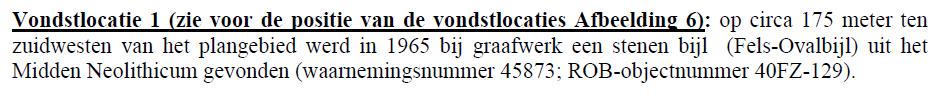 IV. Inventariserend veldonderzoek, verkennende fase Wijnbergen Rodenbroekweg, gemeente BerghCIS-code: 12029 In opdracht van: Econsultancy BV.Bijlage 3: Overzicht ArchismeldingenWaarnemingen en vondstmeldingenNummer 	Omschrijving 		Tijdvak45873 		Bijl 			Midden Neolithicumsoorthamerbijlen (bijl, snijgereedschap), archeologische objecten, gereedschap en uitrustingvervaardigeronbekendmateriaalsteen (gesteente)afmetingenhoogte 9.2 cm
breedte 5.7 cm
lengte 3.2 cmtrefwoordenDidamnummer2070collectieArcheologieinstellingKunstwerk! Liemers Museumsoorthamers (gereedschap) (hamer, slaggereedschap), gereedschap en uitrustingvervaardigeronbekendmateriaalsteen (gesteente)afmetingenhoogte 14.0 cm
breedte 6.1 cm
lengte 4.1 cmtrefwoordenDidam (Jutland)nummer2073collectieArcheologieinstellingKunstwerk! Liemers Museumsoorthamerbijlen (bijl, snijgereedschap), gereedschap en uitrustingdatering-5300 - -2000 materiaalsteen (gesteente)afmetingenhoogte 9.2 cm
breedte 5.7 cm
lengte 3.2 cmtrefwoordenDidamnummerT-103collectieArcheologieinstellingKunstwerk! Liemers Museumsoortbijlen (gereedschap) (bijl, snijgereedschap), gereedschap en uitrustingvervaardigeronbekenddatering-5300 - -2000 materiaalsteen (gesteente)afmetingenhoogte 15,25 cm
breedte 6,5 cm
dikte 3 cmtrefwoordenDidamnummer2466collectieCollectie Meisters, ArcheologieinstellingKunstwerk! Liemers Museumsoorthamers (gereedschap) (hamer, slaggereedschap), gereedschap en uitrustingdatering-5300 - -2000 materiaalsteen (gesteente)afmetingenhoogte 14.0 cm
breedte 6.1 cm
lengte 4.1 cmtrefwoordenDidam (Jutland)nummerT-224collectieArcheologieinstellingKunstwerk! Liemers Museumsoortbijlen (gereedschap) (bijl, snijgereedschap), gereedschap en uitrustingvervaardigeronbekendmateriaalsteen (gesteente)afmetingenhoogte 6.5 cm
breedte 5.3 cm
lengte 2.4 cmtrefwoordenLoil (142)nummer2066collectieArcheologieinstellingKunstwerk! Liemers Museumsoortbijlen (gereedschap) (bijl, snijgereedschap), gereedschap en uitrustingdatering-5300 - -2000 materiaalsteen (gesteente)afmetingenhoogte 12.0 cm
breedte 6.9 cm
diepte 4.4 cmtrefwoordenbeeknummer2470collectieCollectie Meisters, ArcheologieinstellingKunstwerk! Liemers Museumsoortbijlen (gereedschap) (bijl, snijgereedschap), gereedschap en uitrustingvervaardigeronbekendmateriaalsteen (gesteente)afmetingenhoogte 8.7 cm
breedte 5.6 cm
lengte 3.2 cmtrefwoordenLoerbeeknummer2068collectieArcheologieinstellingKunstwerk! Liemers Museumsoortbijl (wapen) (bijl, bijlen), wapens en munitievervaardigeronbekendlocatieonbekenddatering-4000 - -1700 materiaalsteen (gesteente)nummer1177collectieWapensinstellingHuis Bergh, 's-Heerenberg